Приложение 2к постановлениюадминистрации города от ____________№ __________«СХЕМАразмещения рекламных конструкций по улицам Красной Армии и Волочаевской в Железнодорожном и Октябрьском районах города КрасноярскаМасштаб 1:10000  »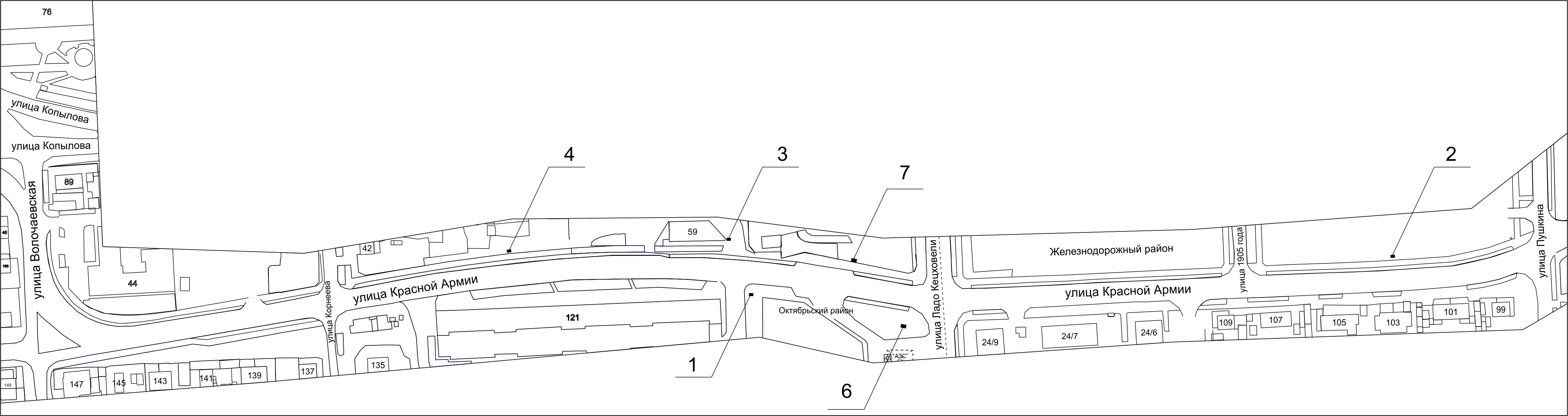 